 Estado do Rio Grande do Sul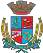 Câmara de Vereadores de Getúlio VargasBoletim Informativo Nº. 012/2019Sessão Ordinária do dia 11 de abril de 2019, às 18h30min, realizada na sede do Poder Legislativo, na Sala das Sessões Engenheiro Firmino Girardello, sob a Presidência do Vereador Paulo Cesar Borgmann, Secretariado pelo Vereador Domingo Borges de Oliveira, 1º Secretário, com presença dos Vereadores: Amilton José Lazzari, Aquiles Pessoa da Silva, Deliane Assunção Ponzi, Dinarte Afonso Tagliari Farias, Eloi Nardi, Jeferson Wilian Karpinski e Nelson Henrique Rogalski.PROPOSIÇÕES EM PAUTAPedido de Informações n.º 002/19, de 08-04-2019 - Vereadora Deliane Assunção Ponzi - Solicita informações sobre quais proibições ambientais estão sendo observadas para que não haja a dedetização em nossa Cidade.APROVADO POR UNANIMIDADEPedido de Providências n.º 007/19, de 08-04-2019 - Vereador Domingo Borges de Oliveira - Solicita que os quebra-molas existentes na Rua Engenheiro Firmino Girardello sejam devidamente sinalizados com a colocação de placas indicativas.APROVADO POR UNANIMIDADEPedido de Providências n.º 008/19, de 08-04-2019 - Vereadora Deliane Assunção Ponzi - Solicita que seja realizado um estudo técnico, pela engenharia de trânsito de nosso Município, na Rua Professor Francisco Stawinski, esquina com a Rua Guilherme Doege, para que seja construída uma rotatória e/ou um quebra-molas, visando alternativas de diminuição de velocidade.REJEITADO PELA MAIORIAPedido de Providências n.º 009/19, de 08-04-2019 - Vereador Paulo Cesar Borgmann - Solicita que seja construída uma parada de ônibus na Rua José Cortese, nas proximidades do número 2.158.APROVADO POR UNANIMIDADEPedido de Providências n.º 010/19, de 09-04-2019 - Bancada do MDB - Solicita que seja realizado um estudo técnico, pela engenharia de trânsito de nosso Município, na Rua Jacob Gremmelmaier, esquina com a Rua Orion Edler, visando oferecer melhores condições de trafegabilidade e segurança no trânsito.REJEITADO PELA MAIORIAProjeto de Decreto Legislativo n.º 005/19, de 08-04-2019 - Mesa Diretora - Estabelece horário de expediente na Câmara de Vereadores de Getúlio Vargas.APROVADO POR UNANIMIDADEIndicação n.º 011/19, de 09-04-2019 - Vereador Nelson Henrique Rogalski - Solicita a empresa Unessul Transportes Ltda que aumente o número de ônibus com paradas na estrada que liga Erechim a Passo Fundo – ERS 135, visando atender os usuários desse trajeto.APROVADO POR UNANIMIDADEMoção n.º 006/19, de 02-04-2019 - Vereador Dinarte Afonso Tagliari Farias – seja encaminhada Moção de Apoio, ao Governo do Estado, para convocação de todos os candidatos aprovados no último concurso para soldado bombeiro militar.APROVADO POR UNANIMIDADECOMUNICADOSO horário de atendimento ao público na Casa é das 8h30min às 11h30min e das 13h30min às 17h. A Sessão Ordinária do Poder Legislativo em abril será realizada no dia 25, às 18h30min, na Sala das Sessões Engenheiro Firmino Girardello, na Câmara de Vereadores. Participe!Para maiores informações acesse:www.getuliovargas.rs.leg.brGetúlio Vargas, 15 de abril de 2019Paulo Cesar BorgmannPresidência